РЕШЕНИЕГлазовской городской Думышестого созыва             № 575	26 марта 2020 годаО назначении премий муниципального образования «Город Глазов» студентам среднего профессионального и высшего профессионального образования города Глазова Отмечая высокие достижения в области науки, образования, культуры и спорта, руководствуясь Положением «О премиях муниципального образования «Город Глазов» учащимся учреждений начального профессионального образования, студентам среднего профессионального и высшего профессионального образования города Глазова», утвержденным решением Глазовской городской Думы от 22.01.2007 № 288, Уставом муниципального образования «Город Глазов», Глазовская городская Дума решает:1.Назначить премии муниципального образования «Город Глазов» следующим студентам среднего профессионального и высшего профессионального образования города Глазова:Алексеевой Светлане Георгиевне – студентке 3 курса факультета информатики, физики и математики ФГБОУ ВО «ГГПИ им. В.Г. Короленко»;Лобановой Наталье Вадимовне – студентке 3 курса факультета информатики, физики и математики ФГБОУ ВО «ГГПИ им. В.Г. Короленко»; Мушиной Таисии Владимировне – студентке 3 курса факультета педагогического и художественного образования ФГБОУ ВО «ГГПИ им. В.Г. Короленко»;Опалевой Дарье Андреевне - студентке 3 курса факультета педагогического и художественного образования ФГБОУ ВО «ГГПИ им. В.Г. Короленко»;Сысоевой Марии Михайловне - студентке 5 курса историко-лингвистического факультета ФГБОУ ВО «ГГПИ им. В.Г. Короленко»;Бабинцеву Даниилу Алексеевичу - студенту 3 курса по специальности «Технология продукции общественного питания» БПОУ УР «Глазовский политехнический колледж»;Клабукову Михаилу Николаевичу - студенту 2 курса по специальности «Техническая эксплуатация и обслуживание электрического и электромеханического оборудования (по отраслям)» БПОУ УР «Глазовский политехнический колледж»;Ильиной Марии Васильевне - студентке 3 курса по специальности «Теплоснабжение и теплотехническое оборудование» БПОУ УР «Глазовский технический колледж»;Сысоевой Анне Константиновне - студентке 3 курса по специальности «Строительство и эксплуатация зданий и сооружений» БПОУ УР «Глазовский технический колледж»; Касимовой Люции Камиловне – студентке 2 курса по специальности «Технология продукции общественного питания» АПОУ УР «Глазовский аграрно-промышленный техникум»; Кутявиной Кристине Евгеньевне - студентке 3 курса по профессии «Продавец, контролер-кассир» АПОУ УР «Глазовский аграрно-промышленный техникум»; Хохрякову Кириллу Владимировичу - студенту 3 курса по специальности «Стоматология ортопедическая» Глазовский филиал АПОУ УР «РМК МЗ УР».2. Администрации города Глазова выделить необходимые средства для выплаты премий студентам среднего и высшего профессионального образования города Глазова, предусмотренные в бюджете города Глазова на 2020 год.ПредседательГлазовской городской Думы		И.А. Волковгород Глазов«27» марта 2020 годаГородская Дума муниципального образования «Город Глазов»(Глазовская городская Дума)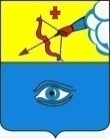 «Глаз кар» муниципал кылдытэтлэн кар Думаез (Глаз кар Дума)